Exercise Program for ShoulderShoulder flexion                        				2. Shoulder Abduction                                             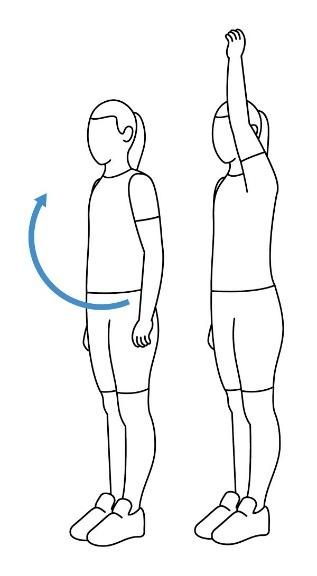 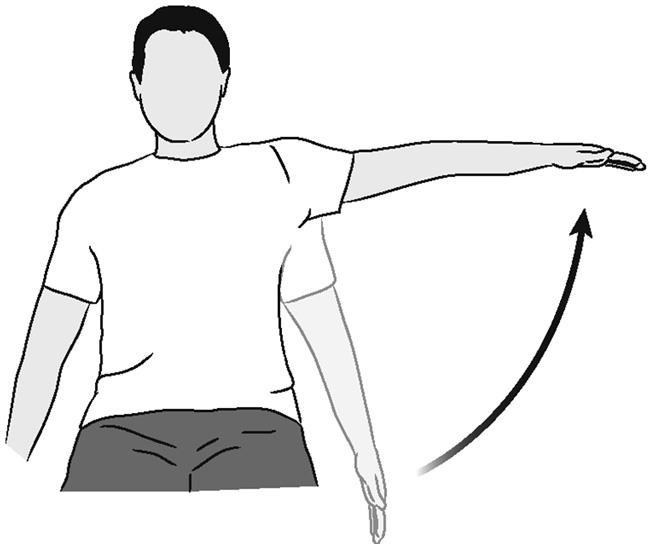 3.Shoulder Internal Rotation				4. Shoulder External rotation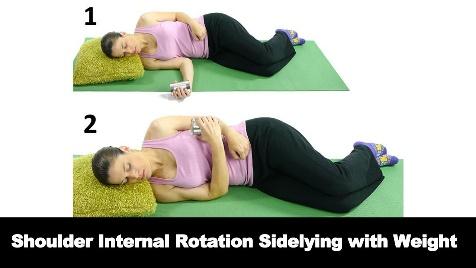 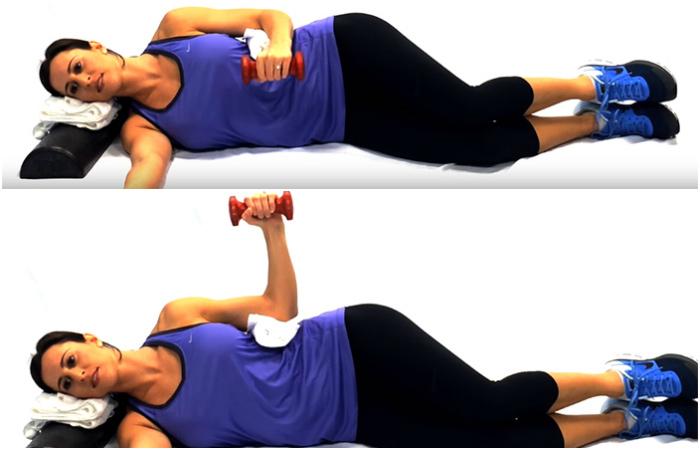 